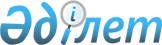 Айыртау аудандық мәслихатының 2011 жылғы 21 желтоқсандағы "2012-2014 жылдарға арналған аудан бюджеті туралы" N 4-41-1 шешіміне өзгерістер мен толықтырулар енгізу туралы
					
			Күшін жойған
			
			
		
					Солтүстік Қазақстан облысы Айыртау аудандық мәслихатының 2012 жылғы 7 наурыздағы N 5-2-1 шешімі. Солтүстік Қазақстан облысының Әділет департаментінде 2012 жылғы 30 наурызда N 13-3-153 тіркелді. Күші жойылды (Солтүстік Қазақстан облысы Айыртау ауданы мәслихатының 2015 жылғы 30 сәуірдегі N 3.2.3-2/61 хаты)      Ескерту. Күші жойылды (Солтүстік Қазақстан облысы Айыртау ауданы мәслихатының 30.04.2015 N 3.2.3-2/61 хаты).

      2008 жылғы 4 желтоқсандағы № 95-ІV Қазақстан Республикасының Бюджеттік кодексінің 104-бабының 5-тармағына, 106-бабына, 109-бабының 5-тармағына, 111-бабының 1-тармағының екінші абзацына, "Қазақстан Республикасындағы жергілікті мемлекеттік басқару және өзін-өзі басқару туралы" 2001 жылғы 23 қаңтардағы № 148 Қазақстан Республикасының Заңының 6-бабының 1-тармағының 1) тармақшасына сәйкес, аудандық мәслихат ШЕШТІ:

      1. Аудандық мәслихаттың төртінші шақырылымдағы қырық бірінші сессиясының "2012-2014 жылдарға арналған аудан бюджеті туралы" 2011 жылғы 21 желтоқсандағы № 4-41-1 шешіміне (2012 жылғы 10 қаңтардағы мемлекеттік тіркеу Тізілімінде № 13-3-148 тіркелген, 2012 жылғы 19 қаңтардағы, 2012 жылғы 26 қантардағы "Айыртау таңы", 2012 жылғы 19 қаңтардағы, 2012 жылғы 26 қантардағы "Айыртауские зори" газеттерінде жарияланған) келесі өзгерістер мен толықтырулар енгізілсін:

      1-тармақта:

      1), 2), 5), 6) тармақшалары келесі редакцияда мазмұндалсын:

      "1) ";

      "5) бюджет тапшылығы (артықшылығы) – -145 858,1 мың теңге;";

      "6) бюджет тапшылығын қаржыландыру (артықшылығын пайдалану) – 145 858,1 мың теңге;";

      келесі мазмұндағы 3-1 тармағымен толықтырылсын:

      "3-1. Негізгі капиталдың сатылуынан келесі түсімдердің есебінен аудан бюджеті кірістерінің қалыптастыруы белгіленсін:

      жер учаскелерінің сатылуынан түсімдер.";

      8-тармақта:

      9) тармақша келесі редакцияда мазмұндалсын:

      "9) Жұмыспен қамту 2020 бағдарламасы аясындағы іс-шараларды іске асыруға – 345 014 мың теңге, соның ішінде:

      ағымдағы нысаналы трансферттер – барлығы 40644 мың теңге, соның ішінде:

      жалақыны ішінара субсидиялауға – 10073 мың теңге;

      көшуге арналған субсидиялар беру – 4083 мың теңге;

      халықты жұмыспен қамту орталықтарының қызметін қамтамасыз ету – 12 550 мың теңге;

      жастар тәжірибесіне – 13938 мың теңге;

      нысаналы даму трансферттері – 281 970 мың теңге, соның ішінде:

      тұрғын үйлерді салуға және (немесе) сатып алуға – 242 770 мың теңге;

      еңбек ресурстарының жұмылдырылуын арттыру аясында инженерлік-коммуникациялық инфрақұрылымды дамытуға – 61 600 мың теңге;";

      10-тармақта: 

      2), 9) тармақшалар келесі редакцияда мазмұндалсын:

      "2) білім нысандары үшін өртке қарсы дабылдаманы орнатуға, ағаш жабдықтарын (құрылымдарын) өңдеу бойынша қызметтерге, өрт сөндіру құралдарын сатып алуға – 5 000 мың теңге;";

      "9) Жұмыспен қамту 2020 бағдарламасы аясында тұрғын үйлерді салуға және (немесе) сатып алуға және инженерлік-коммуникациялық инфрақұрылымын дамытуға – 89 277 мың теңге;";

      келесі мазмұндағы 10) тармақшасымен толықтырылсын:

      "10) Саумалкөл селосының таратушы жүйесін қайта құруға және дамытуға - 40000 мың теңге.";

      келесі мазмұндағы 11-1 тармағымен толықтырылсын:

      "11-1. 9 қосымшаға сәйкес аудан бюджетіндегі қаржылық жыл басына қалыптасқан бюджеттік қаражаттың бос қалдықтары және 2011 жылы пайдаланылмаған республикалық және облыстық бюджеттерден берілген нысаналы трансферттерді қайтару есебінен шығыстар көзделсін.";

      15-тармақ келесі редакцияда мазмұндалсын:

      "15. 2012 жылға арналған аудан бюджетінің шығындарында селолық жерлерде тұратын денсаулық сақтау, білім беру, әлеуметтік қамтамасыз ету, мәдениет және спорт мамандарына отын сатып алуға әлеуметтік көмек көрсетуге төлемдер 1000 теңге мөлшерінде белгіленсін.";

      көрсетілген шешімнің 1, 5-қосымшасы осы шешімнің 1, 2-қосымшаларына сәйкес жаңа редакцияда мазмұндалсын (қоса беріледі);

      көрсетілген шешімнің 9-қосымшасымен осы шешімнің 3-қосымшасына сәйкес толықтырылсын (қоса беріледі).

      2. Осы шешім 2012 жылдың 1 қаңтарынан қолданысқа енеді.



 2012 жылға арналған Айыртау ауданының бюджеті 2012 жылға арналған селолық округтар бойынша бюджеттік бағдарламалар
      кестенің жалғасы



      кестенің жалғасы


 2012 жылдың 1 қаңтарына қалыптасқан бюджеттік қаражаттың бос қалдықтарын бағыттау және 2011 жылы пайдаланылмаған республикалық және облыстық бюджеттерден нысаналы трансферттерді қайтару
					© 2012. Қазақстан Республикасы Әділет министрлігінің «Қазақстан Республикасының Заңнама және құқықтық ақпарат институты» ШЖҚ РМК
				
      Аудандық мәслихаттың
II сессиясының төрағасы

С. Пономарев

      Аудандық мәслихаттың
хатшысы

Р. Тілеубаева

      КЕЛІСІЛДІ: 7 наурыз 2012 жылы
"Айыртау ауданының экономика
және қаржы бөлімі" мемлекеттік 
мекемесінің бастығы

М. Рамазанова
Аудандық мәслихат сессиясының
2012 жылғы 7 наурыздағы № 5-2-1 шешіміне
1-қосымша
Аудандық мәслихат сессиясының
2011 жылғы 21 желтоқсандағы № 4-41-1 шешіміне
1-қосымшаСанаты

Санаты

Санаты

Санаты

Санаты

Санаты

Санаты

Санаты

Сомасы, мың теңге

Сыныбы

Сыныбы

Сыныбы

Сыныбы

Сыныбы

Сыныбы

Сыныбы

Сомасы, мың теңге

Iшкi сыныбы

Iшкi сыныбы

Iшкi сыныбы

Iшкi сыныбы

Iшкi сыныбы

Сомасы, мың теңге

Атауы

Атауы

Атауы

Сомасы, мың теңге

1

2

2

3

3

4

4

4

5

1) Кірістер

1) Кірістер

1) Кірістер

3 794 742,4

1

Салықтық түсімдер

Салықтық түсімдер

Салықтық түсімдер

460 163

01

01

Табыс салығы

Табыс салығы

Табыс салығы

5 450

2

2

Жеке табыс салығы

Жеке табыс салығы

Жеке табыс салығы

5 450

03

03

Әлеуметтiк салық

Әлеуметтiк салық

Әлеуметтiк салық

263 317

1

1

Әлеуметтiк салық

Әлеуметтiк салық

Әлеуметтiк салық

263 317

04

04

Меншiкке салынатын салықтар

Меншiкке салынатын салықтар

Меншiкке салынатын салықтар

150 065

1

1

Мүлiкке салынатын салықтар

Мүлiкке салынатын салықтар

Мүлiкке салынатын салықтар

83 660

3

3

Жер салығы

Жер салығы

Жер салығы

10 346

4

4

Көлiк құралдарына салынатын салық

Көлiк құралдарына салынатын салық

Көлiк құралдарына салынатын салық

50 359

5

5

Бірыңғай жер салығы

Бірыңғай жер салығы

Бірыңғай жер салығы

5 700

05

05

Тауарларға, жұмыстарға және қызметтерге салынатын iшкi салықтар

Тауарларға, жұмыстарға және қызметтерге салынатын iшкi салықтар

Тауарларға, жұмыстарға және қызметтерге салынатын iшкi салықтар

36 522

2

2

Акциздер

Акциздер

Акциздер

4 211

3

3

Табиғи және басқа да ресурстарды пайдаланғаны үшiн түсетiн түсiмдер

Табиғи және басқа да ресурстарды пайдаланғаны үшiн түсетiн түсiмдер

Табиғи және басқа да ресурстарды пайдаланғаны үшiн түсетiн түсiмдер

23 941

4

4

Кәсiпкерлiк және кәсiби қызметтi жүргiзгенi үшiн алынатын алымдар

Кәсiпкерлiк және кәсiби қызметтi жүргiзгенi үшiн алынатын алымдар

Кәсiпкерлiк және кәсiби қызметтi жүргiзгенi үшiн алынатын алымдар

8 230

5

5

Құмар ойын бизнеске салық

Құмар ойын бизнеске салық

Құмар ойын бизнеске салық

140

08

08

Заңдық мәнді іс-әрекеттерді жасағаны және (немесе) оған уәкілеттігі бар мемлекеттік органдар немесе лауазымды адамдар құжаттар бергені үшін алынатын міндетті төлемдер

Заңдық мәнді іс-әрекеттерді жасағаны және (немесе) оған уәкілеттігі бар мемлекеттік органдар немесе лауазымды адамдар құжаттар бергені үшін алынатын міндетті төлемдер

Заңдық мәнді іс-әрекеттерді жасағаны және (немесе) оған уәкілеттігі бар мемлекеттік органдар немесе лауазымды адамдар құжаттар бергені үшін алынатын міндетті төлемдер

4 809

1

1

Мемлекеттік баж

Мемлекеттік баж

Мемлекеттік баж

4 809

2

Салықтық емес түсiмдер

Салықтық емес түсiмдер

Салықтық емес түсiмдер

4 550

01

01

Мемлекеттік меншіктен түсетін кірістер

Мемлекеттік меншіктен түсетін кірістер

Мемлекеттік меншіктен түсетін кірістер

3 050

5

5

Мемлекет меншігіндегі мүлікті жалға беруден түсетін кірістер

Мемлекет меншігіндегі мүлікті жалға беруден түсетін кірістер

Мемлекет меншігіндегі мүлікті жалға беруден түсетін кірістер

3 050

06

06

Басқа да салықтық емес түсiмдер

Басқа да салықтық емес түсiмдер

Басқа да салықтық емес түсiмдер

1 500

1

1

Басқа да салықтық емес түсiмдер

Басқа да салықтық емес түсiмдер

Басқа да салықтық емес түсiмдер

1 500

3

Негізгі капиталды сатудан түсетін түсімдер

Негізгі капиталды сатудан түсетін түсімдер

Негізгі капиталды сатудан түсетін түсімдер

15 183,4

03

03

Жердi және материалдық емес активтердi сату

Жердi және материалдық емес активтердi сату

Жердi және материалдық емес активтердi сату

15 183,4

1

1

Жерді сату

Жерді сату

Жерді сату

15 183,4

4

Трансферттердің түсімдері

Трансферттердің түсімдері

Трансферттердің түсімдері

3 314 846

02

02

Мемлекеттiк басқарудың жоғары тұрған органдарынан түсетiн трансферттер

Мемлекеттiк басқарудың жоғары тұрған органдарынан түсетiн трансферттер

Мемлекеттiк басқарудың жоғары тұрған органдарынан түсетiн трансферттер

3 314 846

2

2

Облыстық бюджеттен түсетiн трансферттер

Облыстық бюджеттен түсетiн трансферттер

Облыстық бюджеттен түсетiн трансферттер

3 314 846

Функционалдық топ

Функционалдық топ

Функционалдық топ

Функционалдық топ

Функционалдық топ

Функционалдық топ

Функционалдық топ

Сомасы, мың теңге

Сомасы, мың теңге

Сомасы, мың теңге

Әкiмшi

Әкiмшi

Әкiмшi

Әкiмшi

Әкiмшi

Сомасы, мың теңге

Сомасы, мың теңге

Сомасы, мың теңге

Бағдарлама

Бағдарлама

Бағдарлама

Сомасы, мың теңге

Сомасы, мың теңге

Сомасы, мың теңге

Атауы

Сомасы, мың теңге

Сомасы, мың теңге

Сомасы, мың теңге

1

1

2

2

3

3

4

5

5

5

2) Шығындар

3 896 271,5

3 896 271,5

3 896 271,5

1

1

Жалпы сипаттағы мемлекеттiк қызметтер

249 520

249 520

249 520

112

112

Аудан (облыстық маңызы бар қала) мәслихатының аппараты

12 087

12 087

12 087

001

001

Аудан (облыстық маңызы бар қала) мәслихатының қызметін қамтамасыз ету жөніндегі қызметтер

12 087

12 087

12 087

122

122

Аудан (облыстық маңызы бар қала) әкімінің аппараты

61894

61894

61894

001

001

Аудан (облыстық маңызы бар қала) әкімінің қызметін қамтамасыз ету жөніндегі қызметтер

60 934

60 934

60 934

003

003

Мемлекеттік органның күрделі шығыстары

960

960

960

123

123

Қаладағы аудан, аудандық маңызы бар қала, кент, ауыл (село), ауылдық (селолық) округ әкімінің аппараты

149283

149283

149283

001

001

Қаладағы аудан, аудандық маңызы бар қаланың, кент, ауыл (село), ауылдық (селолық) округ әкімінің қызметін қамтамасыз ету жөніндегі қызметтер

147 951

147 951

147 951

022

022

Мемлекеттік органның күрделі шығыстары

1 332

1 332

1 332

459

459

Ауданның (облыстық маңызы бар қаланың) экономика және қаржы бөлімі

26256

26256

26256

001

001

Ауданның (облыстық маңызы бар қаланың) экономикалық саясаттың қалыптастыру мен дамыту, мемлекеттік жоспарлау, бюджеттік атқару және коммуналдық меншігін басқару саласындағы мемлекеттік саясатты іске асыру жөніндегі қызметтер

24 278

24 278

24 278

003

003

Салық салу мақсатында мүлікті бағалауды жүргізу

556

556

556

004

004

Біржолғы талондарды беру жөніндегі жұмысты ұйымдастыру және біржолғы талондарды сатудан түскен сомаларды толық алынуын қамтамасыз ету 

742

742

742

011

011

Коммуналдық меншікке түскен мүлікті есепке алу, сақтау, бағалау және сату

160

160

160

015

015

Мемлекеттік органның күрделі шығыстары

520

520

520

2

2

Қорғаныс

6940

6940

6940

122

122

Аудан (облыстық маңызы бар қала) әкімінің аппараты

6940

6940

6940

005

005

Жалпыға бірдей әскери міндетті атқару шеңберіндегі іс-шаралар

6 365

6 365

6 365

006

006

Аудан (облыстық маңызы бар қала) ауқымындағы төтенше жағдайлардың алдын алу және жою

328

328

328

007

007

Аудандық (қалалық) ауқымдағы дала өрттерінің, сондай-ақ мемлекеттік өртке қарсы қызмет органдары құрылмаған елдi мекендерде өрттердің алдын алу және оларды сөндіру жөніндегі іс-шаралар

247

247

247

4

4

Бiлiм беру

2441100

2441100

2441100

464

464

Ауданның (облыстық маңызы бар қаланың) білім бөлімі

2441100

2441100

2441100

001

001

Жергілікті деңгейде білім беру саласындағы мемлекеттік саясатты іске асыру жөніндегі қызметтер

9 191

9 191

9 191

003

003

Жалпы білім беру

2 207 109

2 207 109

2 207 109

004

004

Ауданның (облыстық маңызы бар қаланың) мемлекеттік білім беру мекемелерінде білім беру жүйесін ақпараттандыру

7442

7442

7442

005

005

Ауданның (облыстық маңызы бар қаланың) мемлекеттік білім беру мекемелер үшін оқулықтар мен оқу-әдiстемелiк кешендерді сатып алу және жеткізу

16 330

16 330

16 330

006

006

Балаларға қосымша білім беру

18 842

18 842

18 842

009

009

Мектепке дейінгі тәрбиелеу мен оқытуды қамтамасыз ету

136 664

136 664

136 664

015

015

Республикалық бюджеттен берілетін трансферттер есебінен жетім баланы (жетім балаларды) және ата-аналарының қамқорынсыз қалған баланы (балаларды) күтіп-ұстауға асыраушыларына ай сайынғы ақшалай қаражат төлемдері

13 885

13 885

13 885

020

020

Республикалық бюджеттен берілетін трансферттер есебінен үйде оқытылатын мүгедек балаларды жабдықпен, бағдарламалық қамтыммен қамтамасыз ету 

3 900

3 900

3 900

021

021

Республикалық бюджеттен берілетін нысаналы трансферттер есебінен мектепке дейінгі ұйымдардың тәрбиешілеріне біліктілік санаты үшін қосымша ақының мөлшерін ұлғайту

1 155

1 155

1 155

063

063

Республикалық бюджеттен берілетін нысаналы трансферттер есебінен "Назарбаев зияткерлік мектептері" ДБҰ-ның оқу бағдарламалары бойынша біліктілікті арттырудан өткен мұғалімдерге еңбекақыны арттыру

1 656

1 656

1 656

064

064

Республикалық бюджеттен берілетін трансферттер есебінен мектеп мұғалімдеріне біліктілік санаты үшін қосымша ақының мөлшерін ұлғайту

24 926

24 926

24 926

6

6

Әлеуметтiк көмек және әлеуметтiк қамтамасыз ету

172894

172894

172894

451

451

Ауданның (облыстық маңызы бар қаланың) жұмыспен қамту және әлеуметтік бағдарламалар бөлімі

172894

172894

172894

001

001

Жергілікті деңгейде жұмыспен қамтуды қамтамасыз ету және халық үшін әлеуметтік бағдарламаларды іске асыру саласындағы мемлекеттік саясатты іске асыру жөніндегі қызметтер

20 319

20 319

20 319

002

002

Еңбекпен қамту бағдарламасы

48 747

48 747

48 747

004

004

Ауылдық жерлерде тұратын денсаулық сақтау, білім беру, әлеуметтік қамтамасыз ету, мәдениет және спорт мамандарына отын сатып алуға Қазақстан Республикасының заңнамасына сәйкес әлеуметтік көмек көрсету

954

954

954

005

005

Мемлекеттік атаулы әлеуметтік көмек

12 874

12 874

12 874

006

006

Тұрғын үй көмегі

295

295

295

007

007

Жергілікті өкілетті органдардың шешімі бойынша мұқтаж азаматтардың жекелеген топтарына әлеуметтік көмек

18 694

18 694

18 694

010

010

Жергілікті өкілетті органдардың шешімі бойынша мұқтаж азаматтардың жекелеген топтарына әлеуметтік көмек

1 081

1 081

1 081

011

011

Жәрдемақыларды және басқа да әлеуметтік төлемдерді есептеу, төлеу мен жеткізу бойынша қызметтерге ақы төлеу

1 603

1 603

1 603

014

014

Мұқтаж азаматтарға үйде әлеуметтiк көмек көрсету

24 697

24 697

24 697

016

016

18 жасқа дейінгі балаларға мемлекеттік жәрдемақылар

28 047

28 047

28 047

017

017

Мүгедектерді оңалту жеке бағдарламасына сәйкес, мұқтаж мүгедектерді міндетті гигиеналық құралдармен және ымдау тілі мамандарының қызмет көрсетуін, жеке көмекшілермен қамтамасыз ету

3 033

3 033

3 033

023

023

Жұмыспен қамту орталықтарының қызметін қамтамасыз ету

12 550

12 550

12 550

7

7

Тұрғын үй-коммуналдық шаруашылық

781058,30

781058,30

781058,30

123

123

Қаладағы аудан, аудандық маңызы бар қала, кент, ауыл (село), ауылдық (селолық) округ әкімінің аппараты

12252

12252

12252

008

008

Елді мекендердің көшелерін жарықтандыру

9149

9149

9149

009

009

Елді мекендердің санитариясын қамтамасыз ету

712

712

712

010

010

Жерлеу орындарын күтіп-ұстау және туысы жоқ адамдарды жерлеу

140

140

140

011

011

Елді мекендерді абаттандыру мен көгалдандыру

2251

2251

2251

458

458

Ауданның (облыстық маңызы бар қаланың) тұрғын үй-коммуналдық шаруашылығы, жолаушылар көлігі және автомобиль жолдары бөлімі

21400

21400

21400

012

012

Сумен жабдықтау және су бұру жүйесінің жұмыс істеуі

21 400

21 400

21 400

467

467

Ауданның (облыстық маңызы бар қаланың) құрылыс бөлімі

747406,3

747406,3

747406,3

006

006

Сумен жабдықтау және су бұру жүйесін дамыту

253275,5

253275,5

253275,5

007

007

Қаланы және елді мекендерді абаттандыруды дамыту

20816,6

20816,6

20816,6

019

019

Тұрғын үй салу

64195,8

64195,8

64195,8

022

022

Жұмыспен қамту 2020 бағдарламасы шеңберінде инженерлік-

коммуникациялық инфрақұрылымдарды салу және (немесе) сатып алу және дамыту

409118,4

409118,4

409118,4

8

8

Мәдениет, спорт, туризм және ақпараттық кеңістiк

89664

89664

89664

123

123

Қаладағы аудан, аудандық маңызы бар қала, кент, ауыл (село), ауылдық (селолық) округ әкімінің аппараты

24028

24028

24028

006

006

Жергілікті деңгейде мәдени-демалыс жұмыстарын қолдау

24 028

24 028

24 028

455

455

Ауданның (облыстық маңызы бар қаланың) мәдениет және тілдерді дамыту бөлімі

43633

43633

43633

001

001

Жергілікті деңгейде тілдерді және мәдениетті дамыту саласындағы мемлекеттік саясатты іске асыру жөніндегі қызметтер

7 210

7 210

7 210

003

003

Мәдени-демалыс жұмысын қолдау

25 503

25 503

25 503

006

006

Аудандық (қалалық) кiтапханалардың жұмыс iстеуi

10 351

10 351

10 351

007

007

Мемлекеттік тілді және Қазақстан халықтарының басқа да тілдерін дамыту

569

569

569

456

456

Ауданның (облыстық маңызы бар қаланың) ішкі саясат бөлімі

10873

10873

10873

001

001

Жергілікті деңгейде ақпарат, мемлекеттілікті нығайту және азаматтардың әлеуметтік сенімділігін қалыптастыру саласында мемлекеттік саясатты іске асыру жөніндегі қызметтер

6 146

6 146

6 146

002

002

Газеттер мен журналдар арқылы мемлекеттік ақпараттық саясат жүргізу жөніндегі қызметтер

4 597

4 597

4 597

006

006

Мемлекеттік органның күрделі шығыстары

130

130

130

465

465

Ауданның (облыстық маңызы бар қаланың) дене шынықтыру және спорт бөлімі

11130

11130

11130

001

001

Жергілікті деңгейде дене шынықтыру және спорт саласындағы мемлекеттік саясатты іске асыру жөніндегі қызметтер

6 176

6 176

6 176

004

004

Мемлекеттік органның күрделі шығыстары

130

130

130

006

006

Аудандық (облыстық маңызы бар қалалық) деңгейде спорттық жарыстар өткiзу

489

489

489

007

007

Әртүрлi спорт түрлерi бойынша ауданның (облыстық маңызы бар қаланың) құрама командаларының мүшелерiн дайындау және олардың облыстық спорт жарыстарына қатысуы

4 335

4 335

4 335

10

10

Ауыл, су, орман, балық шаруашылығы, ерекше қорғалатын табиғи аумақтар, қоршаған ортаны және жануарлар дүниесін қорғау, жер қатынастары

50922

50922

50922

463

463

Ауданның (облыстық маңызы бар қаланың) жер қатынастары бөлімі

11147

11147

11147

001

001

Аудан (облыстық маңызы бар қала) аумағында жер қатынастарын реттеу саласындағы мемлекеттік саясатты іске асыру жөніндегі қызметтер

9 134

9 134

9 134

003

003

Елдi мекендердi жер-шаруашылық орналастыру

976

976

976

006

006

Аудандық маңызы бар қалалардың, кенттердiң, ауылдардың (селолардың), ауылдық (селолық) округтердiң шекарасын белгiлеу кезiнде жүргiзiлетiн жерге орналастыру

1 037

1 037

1 037

474

474

Ауданның (облыстық маңызы бар қаланың) ауыл шаруашылығы және ветеринария бөлімі

39775

39775

39775

001

001

Жергілікті деңгейде ауыл шаруашылығы және ветеринария саласындағы мемлекеттік саясатты іске асыру жөніндегі қызметтер

16 923

16 923

16 923

007

007

Қаңғыбас иттер мен мысықтарды аулауды және жоюды ұйымдастыру

660

660

660

013

013

Эпизоотияға қарсы іс-шаралар жүргізу

16 573

16 573

16 573

099

099

Мамандардың әлеуметтік көмек көрсетуі жөніндегі шараларды іске асыру

5 619

5 619

5 619

11

11

Өнеркәсіп, сәулет, қала құрылысы және құрылыс қызметі

6166

6166

6166

467

467

Ауданның (облыстық маңызы бар қаланың) құрылыс бөлімі

6166

6166

6166

001

001

Жергілікті деңгейде құрылыс саласындағы мемлекеттік саясатты іске асыру жөніндегі қызметтер

6 036

6 036

6 036

017

017

Мемлекеттік органның күрделі шығыстары

130

130

130

12

12

Көлiк және коммуникация

55674,4

55674,4

55674,4

458

458

Ауданның (облыстық маңызы бар қаланың) тұрғын үй-коммуналдық шаруашылығы, жолаушылар көлігі және автомобиль жолдары бөлімі

55674,4

55674,4

55674,4

023

023

Автомобиль жолдарының жұмыс істеуін қамтамасыз ету

55 674,4

55 674,4

55 674,4

13

13

Басқалар

28376

28376

28376

123

123

Қаладағы аудан, аудандық маңызы бар қала, кент, ауыл (село), ауылдық (селолық) округ әкімінің аппараты

2000

2000

2000

040

040

Республикалық бюджеттен нысаналы трансферттер ретінде "Өңірлерді дамыту" бағдарламасы шеңберінде өңірлердің экономикалық дамуына жәрдемдесу жөніндегі шараларды іске асыруда ауылдық (селолық) округтарды жайластыру мәселелерін шешу үшін іс-шараларды іске асыру

2000

2000

2000

458

458

Ауданның (облыстық маңызы бар қаланың) тұрғын үй-коммуналдық шаруашылығы, жолаушылар көлігі және автомобиль жолдары бөлімі

12478

12478

12478

001

001

Жергілікті деңгейде тұрғын үй-коммуналдық шаруашылығы, жолаушылар көлігі және автомобиль жолдары саласындағы мемлекеттік саясатты іске асыру жөніндегі қызметтер

8 747

8 747

8 747

013

013

Мемлекеттік органның күрделі шығыстары

130

130

130

040

040

Республикалық бюджеттен нысаналы трансферттер ретінде "Өңірлерді дамыту" бағдарламасы шеңберінде өңірлердің экономикалық дамуына жәрдемдесу жөніндегі шараларды іске асыруда ауылдық (селолық) округтарды жайластыру мәселелерін шешу үшін іс-шараларды іске асыру

3 601

3 601

3 601

459

459

Ауданның (облыстық маңызы бар қаланың) экономика және қаржы бөлімі

7500

7500

7500

012

012

Ауданның (облыстық маңызы бар қаланың) жергілікті атқарушы органының резерві

7 500

7 500

7 500

469

469

Ауданның (облыстық маңызы бар қаланың) кәсіпкерлік бөлімі

6398

6398

6398

001

001

Жергілікті деңгейде кәсіпкерлік пен өнеркәсіпті дамыту саласындағы мемлекеттік саясатты іске асыру жөніндегі қызметтер

6 268

6 268

6 268

004

004

Мемлекеттік органның күрделі шығыстары

130

130

130

15

15

Трансферттер

13 956,8

13 956,8

13 956,8

459

459

Ауданның (облыстық маңызы бар қаланың) экономика және қаржы бөлімі

13956,8

13956,8

13956,8

006

006

Нысаналы пайдаланылмаған (толық пайдаланылмаған) трансферттерді қайтару

12 007,8

12 007,8

12 007,8

024

024

Мемлекеттік органдардың функцияларын мемлекеттік басқарудың төмен тұрған деңгейлерінен жоғарғы деңгейлерге беруге байланысты жоғары тұрған бюджеттерге берілетін ағымдағы нысаналы трансферттер

1 949

1 949

1 949

3) Таза бюджеттік кредиттеу

44 329

44 329

44 329

Бюджеттік кредиттер

48 540

48 540

48 540

10

10

Ауыл, су, орман, балық шаруашылығы, ерекше қорғалатын табиғи аумақтар, қоршаған ортаны және жануарлар дүниесін қорғау, жер қатынастары

48 540

48 540

48 540

474

474

Ауданның (облыстық маңызы бар қаланың) ауыл шаруашылығы және ветеринария бөлімі

48 540

48 540

48 540

009

009

Мамандарды әлеуметтік қолдау шараларын іске асыруға берілетін бюджеттік кредиттер

48 540

48 540

48 540

Санаты

Санаты

Санаты

Санаты

Санаты

Санаты

Санаты

Сомасы, мың теңге

Сомасы, мың теңге

Сомасы, мың теңге

Сыныбы

Сыныбы

Сыныбы

Сыныбы

Сыныбы

Сомасы, мың теңге

Сомасы, мың теңге

Сомасы, мың теңге

Iшкi сыныбы

Iшкi сыныбы

Iшкi сыныбы

Сомасы, мың теңге

Сомасы, мың теңге

Сомасы, мың теңге

Атауы

Сомасы, мың теңге

Сомасы, мың теңге

Сомасы, мың теңге

5

5

Бюджеттік кредиттерді өтеу

4 211

4 211

4 211

01

01

Бюджеттік кредиттерді өтеу

4 211

4 211

4 211

1

1

Мемлекеттік бюджеттен берілген бюджеттік кредиттерді өтеу

4 211

4 211

4 211

4) Қаржылық активтермен операциялар бойынша сальдо

0

0

0

Функционалдық топ

Функционалдық топ

Функционалдық топ

Функционалдық топ

Функционалдық топ

Функционалдық топ

Функционалдық топ

Сомасы, мың теңге

Сомасы, мың теңге

Сомасы, мың теңге

Әкiмшi

Әкiмшi

Әкiмшi

Әкiмшi

Әкiмшi

Сомасы, мың теңге

Сомасы, мың теңге

Сомасы, мың теңге

Бағдарлама

Бағдарлама

Бағдарлама

Сомасы, мың теңге

Сомасы, мың теңге

Сомасы, мың теңге

Атауы

Сомасы, мың теңге

Сомасы, мың теңге

Сомасы, мың теңге

Қаржылық активтерді сатып алу

0

0

0

13

13

Басқалар

0

0

0

459

459

Ауданның (облыстық маңызы бар қаланың) экономика және қаржы бөлімі

0

0

0

014

014

Заңды тұлғалардың жарғылық капиталын қалыптастыру немесе ұлғайту

0

0

0

Санаты

Санаты

Санаты

Санаты

Санаты

Санаты

Санаты

Сомасы, мың теңге

Сомасы, мың теңге

Сомасы, мың теңге

Сыныбы

Сыныбы

Сыныбы

Сыныбы

Сыныбы

Сомасы, мың теңге

Сомасы, мың теңге

Сомасы, мың теңге

Iшкi сыныбы

Iшкi сыныбы

Iшкi сыныбы

Сомасы, мың теңге

Сомасы, мың теңге

Сомасы, мың теңге

Атауы

Сомасы, мың теңге

Сомасы, мың теңге

Сомасы, мың теңге

6

6

Мемлекеттің қаржы активтерін сатудан түсетін түсімдер

0

0

0

01

01

Мемлекеттің қаржы активтерін сатудан түсетін түсімдер

0

0

0

1

1

Қаржы активтерін ел ішінде сатудан түсетін түсімдер

0

0

0

5) Бюджеттің тапшылығы (профициті)

-145 858,1

-145 858,1

-145 858,1

6) Бюджеттің тапшылығын қаржыландыру (профициті пайдалану)

145 858,1

145 858,1

145 858,1

7

7

Қарыздар түсімі

48 540

48 540

48 540

01

01

Мемлекеттік ішкі қарыздар

48 540

48 540

48 540

2

2

Қарыз алу келісім-шарттары

48 540

48 540

48 540

Функционалдық топ

Функционалдық топ

Функционалдық топ

Функционалдық топ

Функционалдық топ

Функционалдық топ

Функционалдық топ

Сомасы, мың теңге

Сомасы, мың теңге

Сомасы, мың теңге

Әкiмшi

Әкiмшi

Әкiмшi

Әкiмшi

Әкiмшi

Сомасы, мың теңге

Сомасы, мың теңге

Сомасы, мың теңге

Бағдарлама

Бағдарлама

Бағдарлама

Сомасы, мың теңге

Сомасы, мың теңге

Сомасы, мың теңге

Атауы

Сомасы, мың теңге

Сомасы, мың теңге

Сомасы, мың теңге

16

16

Қарыздарды өтеу

4 211

4 211

4 211

459

459

Ауданның (облыстық маңызы бар қаланың) экономика және қаржы бөлімі

4 211

4 211

4 211

005

005

Жергілікті атқарушы органның жоғары тұрған бюджет алдындағы борышын өтеу

4 211

4 211

4 211

Санаты

Санаты

Санаты

Санаты

Санаты

Санаты

Санаты

Сомасы, мың теңге

Сомасы, мың теңге

Сомасы, мың теңге

Сыныбы

Сыныбы

Сыныбы

Сыныбы

Сыныбы

Сомасы, мың теңге

Сомасы, мың теңге

Сомасы, мың теңге

Iшкi сыныбы

Iшкi сыныбы

Iшкi сыныбы

Сомасы, мың теңге

Сомасы, мың теңге

Сомасы, мың теңге

Атауы

Сомасы, мың теңге

Сомасы, мың теңге

Сомасы, мың теңге

8

8

Бюджет қаражаттарының пайдаланылатын қалдықтары

101 529,1

101 529,1

101 529,1

01

01

Бюджет қаражаты қалдықтары

101 529,1

101 529,1

101 529,1

1

1

Бюджет қаражатының бос қалдықтары

101 529,1

101 529,1

101 529,1

Аудандық мәслихат сессиясының
2012 жылғы 7 наурыздағы № 5-2-1 шешіміне
2-қосымша
Аудандық мәслихат сессиясының
2011 жылғы 21 желтоқсандағы № 4-41-1 шешіміне
5-қосымшаФункционалдық топ

Функционалдық топ

Функционалдық топ

Функционалдық топ

Жалпы

Әкімші

Әкімші

Әкімші

Жалпы

Бағдарлама

Бағдарлама

Жалпы

Атауы

Жалпы

1

2

3

4

5

Шығындар

187563

01

Жалпы сипаттағы мемлекеттiк қызметтер

149283

123

Қаладағы аудан, аудандық маңызы бар қала, кент, ауыл (село), ауылдық (селолық) округ әкімінің аппараты

149283

001

Қаладағы аудан, аудандық маңызы бар қаланың, кент, ауыл (село), ауылдық (селолық) округ әкімінің қызметін қамтамасыз ету жөніндегі қызметтер

147951

022

Мемлекеттік органның күрделі шығыстары

1332

07

Тұрғын үй-коммуналдық шаруашылық

12252

123

Қаладағы аудан, аудандық маңызы бар қала, кент, ауыл (село), ауылдық (селолық) округ әкімінің аппараты

12252

008

Елді мекендердің көшелерін жарықтандыру

9149

009

Елді мекендердің санитариясын қамтамасыз ету

712

010

Жерлеу орындарын күтіп-ұстау және туысы жоқ адамдарды жерлеу

140

011

Елді мекендерді абаттандыру мен көгалдандыру

2251

08

Мәдениет, спорт, туризм және ақпараттық кеңістiк

24028

123

Қаладағы аудан, аудандық маңызы бар қала, кент, ауыл (село), ауылдық (селолық) округ әкімінің аппараты

24028

006

Жергілікті деңгейде мәдени-демалыс жұмыстарын қолдау

24028

13

Басқалар

2000

123

Қаладағы аудан, аудандық маңызы бар қала, кент, ауыл (село), ауылдық (селолық) округ әкімінің аппараты

2000

040

Республикалық бюджеттен нысаналы трансферттер ретінде "Өңірлерді дамыту" бағдарламасы шеңберінде өңірлердің экономикалық дамуына жәрдемдесу жөніндегі шараларды іске асыруда ауылдық (селолық) округтарды жайластыру мәселелерін шешу үшін іс-шараларды іске асыру

2000

соның ішінде селолық округтар бойынша 

соның ішінде селолық округтар бойынша 

соның ішінде селолық округтар бойынша 

соның ішінде селолық округтар бойынша 

соның ішінде селолық округтар бойынша 

соның ішінде селолық округтар бойынша 

соның ішінде селолық округтар бойынша 

соның ішінде селолық округтар бойынша 

"Арық

балық

селолық

округі

әкімі

нің ап

параты"

Мемле

кеттік

мекеме

сі

"Анто

новка

селолық

округі

әкімі

нің ап

параты"

Мемле

кеттік

мекеме

сі

"Воло

дар се

лолық

округі

әкімі

нің

аппара

ты"

Мемле

кеттік

мекеме

сі

"Гуса

ковка

селолық

округі

әкімі

нің ап

параты"

Мемле

кеттік

мекеме

сі

"Елец

кий се

лолық округі

әкімі

нің ап

пара

ты"

Мемле

кеттік

мекеме

сі

"Жетікөл

селолық

округі

әкімі

нің ап

параты"

Мемлеке

ттік

мекемесі

"Имантау

селолық

округі

әкімінің

аппара

ты" Мем

лекеттік

мекемесі

"Казан

ка се

лолық

округі

әкімі

нің ап

параты"

Мемле

кеттік

мекеме

сі

6

7

8

9

10

11

12

13

22043

13611

25269

11350

7264

10043

11543

10141

12509

10513

14904

9840

7264

9473

10605

9108

12509

10513

14904

9840

7264

9473

10605

9108

12509

10513

14904

9840

7264

9473

9993

9108

0

0

0

0

0

0

612

0

869

843

9541

0

0

0

236

0

869

843

9541

0

0

0

236

0

369

843

6938

0

0

0

236

0

0

0

712

0

0

0

0

0

0

0

140

0

0

0

0

0

500

0

1751

0

0

0

0

0

7665

1255

824

1510

0

570

702

1033

7665

1255

824

1510

0

570

702

1033

7665

1255

824

1510

0

570

702

1033

1000

1000

0

0

0

0

0

0

1000

1000

0

0

0

0

0

0

1000

1000

0

0

0

0

0

0

"Қаратал

селолық

округі

әкімі

нің ап

параты"

Мемле

кеттік

мекеме

сі

"Қамсақ

ты се

лолық

округі

әкімі

нің ап

параты"

Мемле

кеттік

мекеме

сі

"Констан

тиновка

селолық

округі

әкімінің

аппара

ты" Мем

лекеттік

мекемесі

"Лобанов

селолық

округі

әкімінің

аппара

ты" Мем

лекеттік

мекемесі

"Нижний

борлық

селолық

округі

әкімінің

аппара

ты" Мем

лекеттік

мекемесі

"Сырым

бет се

лолық

округі

әкімінің

аппара

ты" Мем

лекеттік мекемесі

"Украина

селолық

округі

әкімінің

аппара

ты" Мем

лекеттік

мекемесі

14

15

16

17

18

19

20

8300

11376

10024

11606

10666

12230

12097

7993

9870

8731

10104

9049

9523

9797

7993

9870

8731

10104

9049

9523

9797

7793

9870

8601

9974

9049

9393

9667

200

0

130

130

0

130

130

0

263

0

158

263

79

0

0

263

0

158

263

79

0

0

263

0

158

263

79

0

0

0

0

0

0

0

0

0

0

0

0

0

0

0

0

0

0

0

0

0

0

307

1243

1293

1344

1354

2628

2300

307

1243

1293

1344

1354

2628

2300

307

1243

1293

1344

1354

2628

2300

0

0

0

0

0

0

0

0

0

0

0

0

0

0

0

0

0

0

0

0

0

Аудандық мәслихат сессиясының
2012 жылғы 7 наурыздағы № 5-2-1 шешіміне
3-қосымша
Аудандық мәслихат сессиясының
2011 жылғы 21 желтоқсандағы № 4-41-1 шешіміне
9-қосымшаКірістер

Кірістер

Кірістер

Кірістер

Кірістер

Кірістер

Сана

ты

Сыны

бы

Ішкі

сыны

бы

Ерек

шелік

тер

Атауы

Сомасы, мың теңге

8

Бюджет қаражаттарының пайдаланылатын қалдықтары

101 529,1

01

Бюджет қаражаты қалдықтары

101 529,1

1

Бюджет қаражатының бос қалдықтары

101 529,1

01

Бюджет қаражатының бос қалдықтары

101 529,1

Барлығы:

Барлығы:

Барлығы:

Барлығы:

101 529,1

Шығыстар

Шығыстар

Шығыстар

Шығыстар

Шығыстар

Шығыстар

Функ

цио

нал

дық

топ

Әкiм

шi

Бағ

дар

лама

Кіші

бағ

дар

лама

Атауы

Сомасы

мың теңге

07

467

Ауданның (облыстық маңызы бар қаланың) құрылыс бөлімі

89 521,3

022

Жұмыспен қамту 2020 бағдарламасы шеңберінде инженерлік-коммуникациялық инфрақұрылымдарды салу және (немесе) сатып алу және дамыту

15 471,4

015

Жергілікті бюджет қаражаты есебінен

15 471,4

007

Қаланы және елді мекендерді абаттандыруды дамыту

9 816,6

015

Жергілікті бюджет қаражаты есебінен

9 816,6

019

Тұрғын үй салу

64 195,8

013

Республикалық бюджеттен берілетін кредиттер есебінен 

64 195,8

006

Сумен жабдықтау және су бұру жүйесін дамыту

37,5

015

Жергілікті бюджет қаражаты есебінен

37,5

15

459

Ауданның (облыстық маңызы бар қаланың) экономика және қаржы бөлімі

12 007,8

006

Пайдаланылмаған (толық пайдаланылмаған) нысаналы трансферттерді қайтару

12 007,8

Барлығы:

Барлығы:

Барлығы:

Барлығы:

101 529,1

